MemoDate:To:From:Re: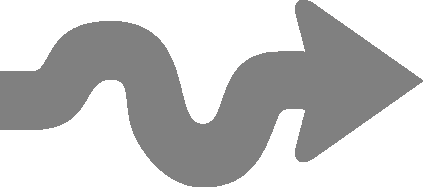 Message:Add your message here